W dniach 21-22 marca 2014 roku uczniowie Zespołu Szkół Zawodowych nr 2 we Wrześni wzięli udział w XV edycji  Olimpiady Techniki  Samochodowej, która odbywała się na Politechnice Warszawskiej. Już po raz  drugi uczniowie naszej szkoły brali udział w zmaganiach mechaników. Tegoroczne zmagania mechaników były  drugim z rzędu takim przedsięwzięciem w naszej szkole. W  olimpiadzie 2014 udział wzięli uczniowie klasy III mps Dawid Boroniec i Mateusz Foluszyński. Taki rodzaj imprez pozaszkolnych cieszy się bardzo dużym zainteresowaniem wśród naszej młodzieży i ma szansę stać się imprezą cykliczną, która na stałe wpisze się w kalendarz imprez szkolnych.  Dariusz Bibel
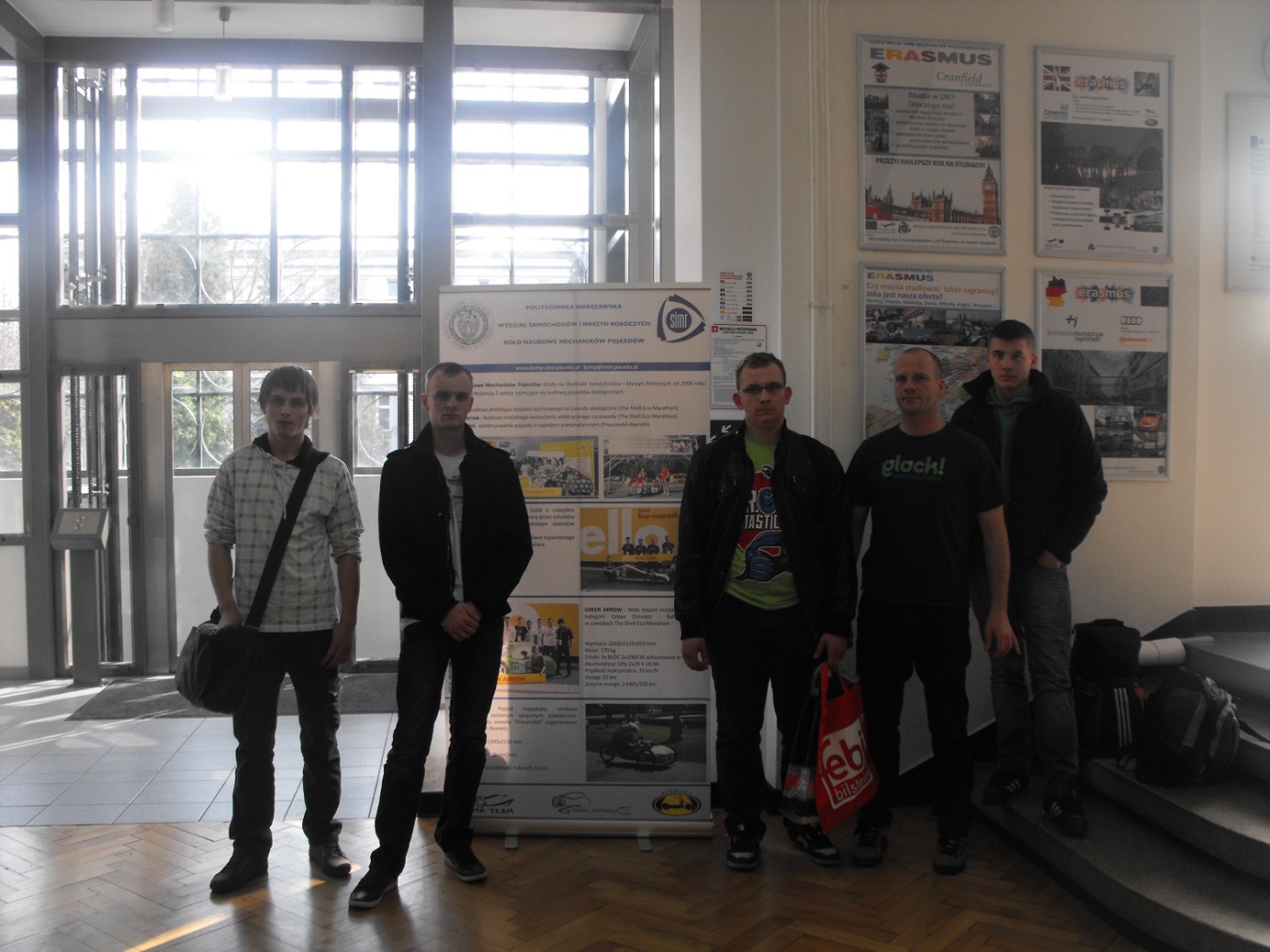 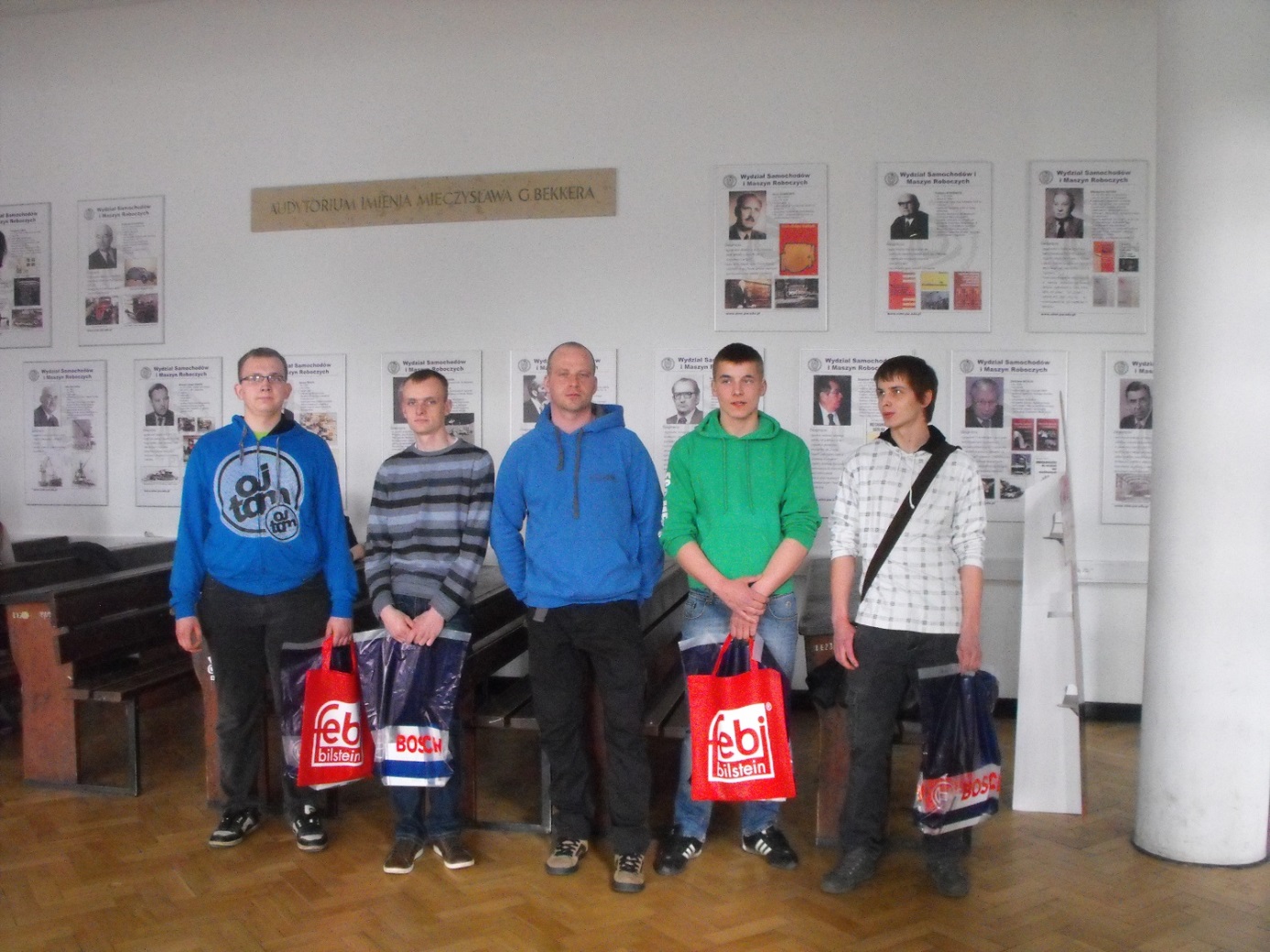 